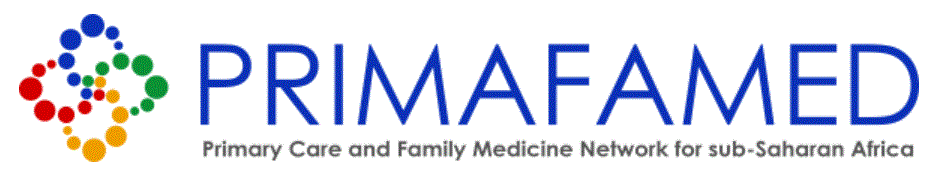 Bob MashSummary of educational and research expertiseEducational expertiseResearch expertiseResearch interestsNon-communicable diseases, family medicine in Africa, primary health care service delivery, climate changeLast updated: 7th October 2021InstitutionUniversity of StellenboschCountrySouth AfricaHighest qualificationDoctoral degreeEmailrm@sun.ac.za Can teach or train others on the following roles of the teacher:Works with the following types of students:Facilitating learningLecturerClinical trainerStudent assessmentCurriculum planningCourse organizerStudy guide producerResource material creatorMedical studentsRegistrarsHealth professional’s in-serviceSupervision and scholarship:60 Masters students completed12 Doctoral students completed>20 Original research articles in last 5-yearsExpertise in types of research:BasicClinicalImplementationHealth servicesEducationalMethodological expertise:Systematic or scoping reviewAnalytical observational studiesDescriptive observational studiesExploratory descriptive qualitative studiesParticipatory action researchQuality improvement studiesMixed methods design and integrationExpertise in research process:Writing a research proposalPerforming a literature searchDesigning and validating questionnairesCollecting qualitative dataCollecting and capturing quantitative dataAnalyzing qualitative dataAnalyzing quantitative dateWriting up qualitative resultsWriting up quantitative resultsDiscussing your results and findingsReferencing and citing the literaturePublishing researchDissemination of research and knowledge translation